ข้อมูลศูนย์จัดการศัตรูพืชชุมชน ตำบลวังม่วง อำเภอวังม่วง จังหวัดสระบุรี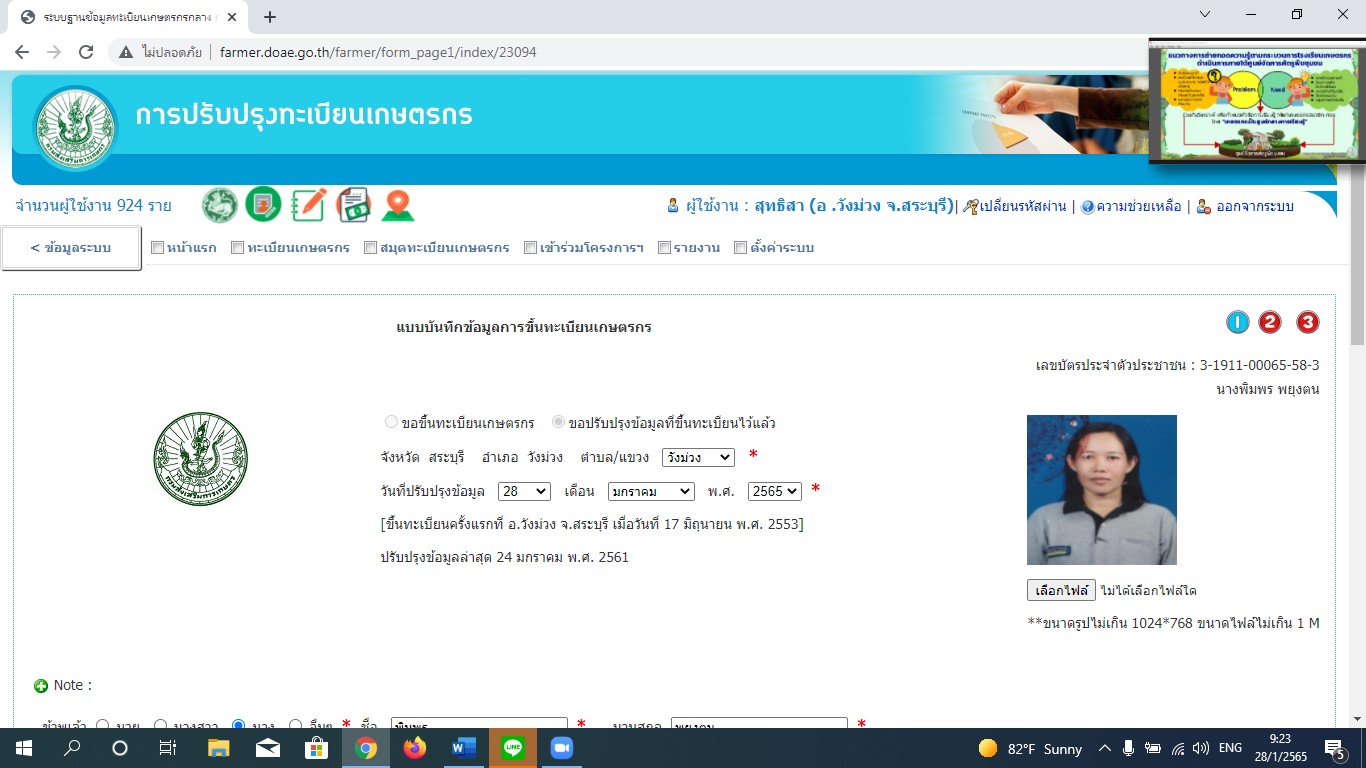 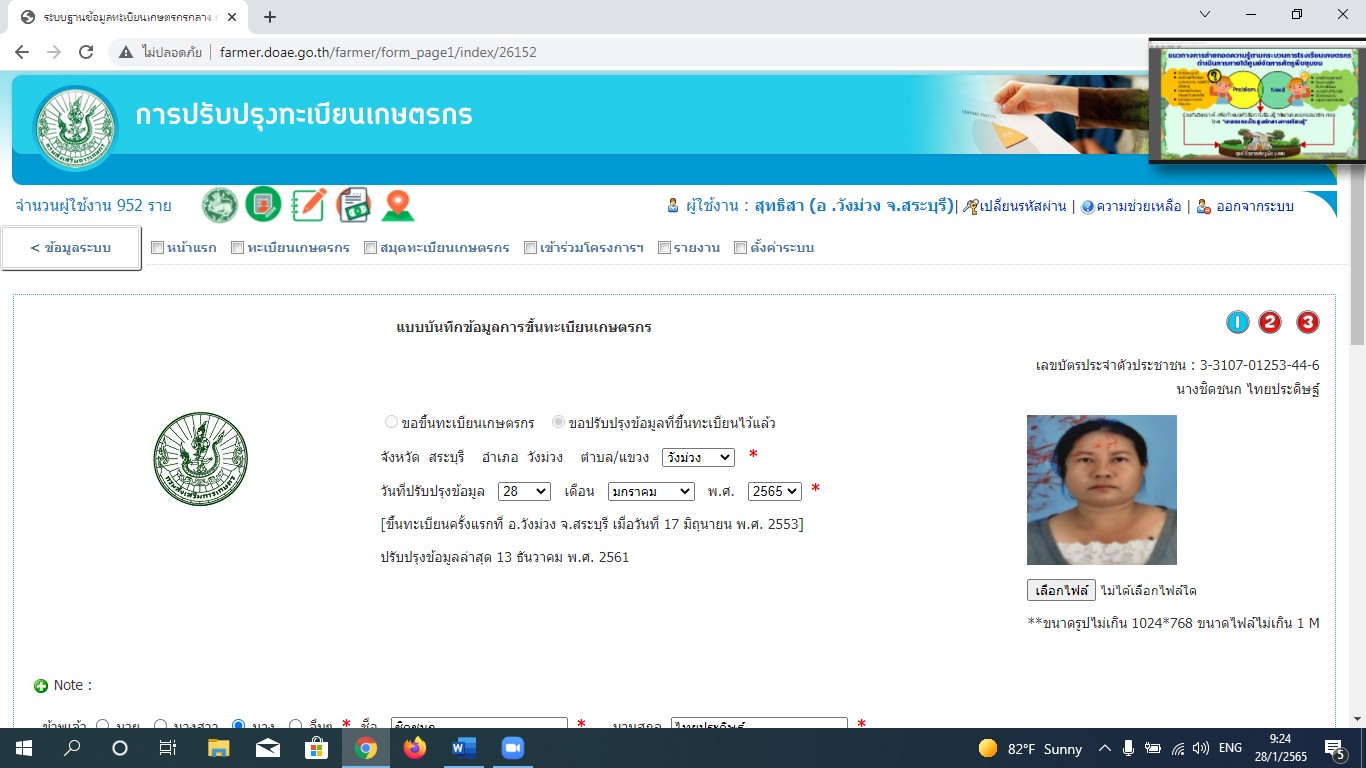 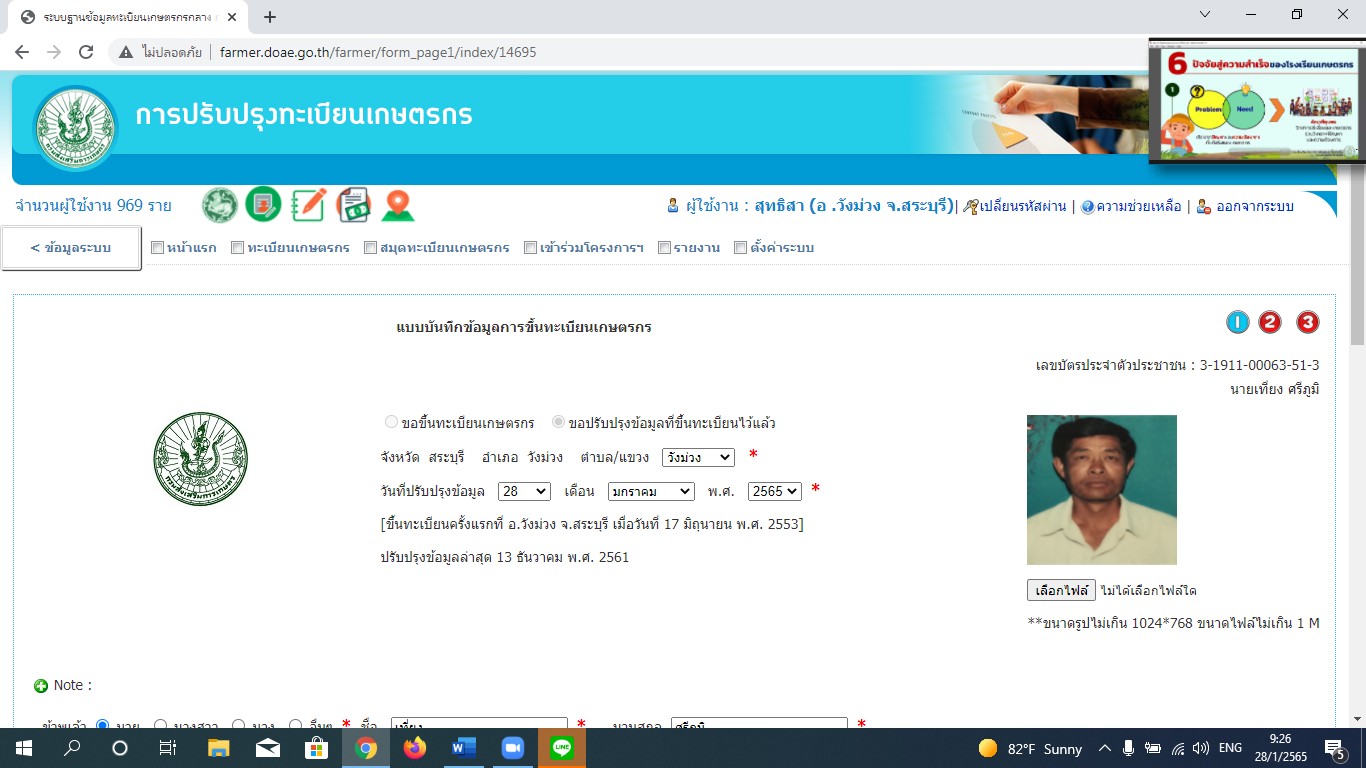 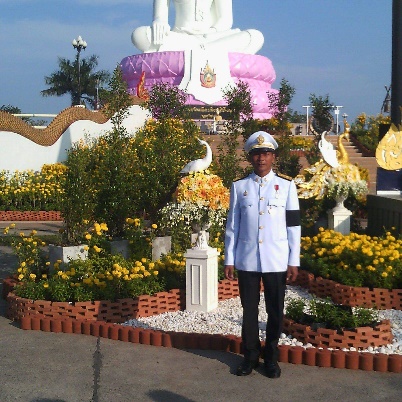 นายจำนงค์ เกษมดาย ประธานศูนย์จัดการศัตรูพืชชุมชน ตำบลวังม่วงเบอร์โทร  0871210895ที่ตั้ง  55 หมู่ 4 ตำบลวังม่วง อำเภอวังม่วง จังหวัดสระบุรีพื้นที่ ศจช.  พิกัด ๔๗P X 735204 Y 1640251กิจกรรมของ ศูนย์จัดการศัตรูพืชชุมชน	
1.วางแผนและขับเคลื่อนการปฏิบัติงานของกลุ่ม
2.ร่วมกันเสนอโครงการเพื่อของบประมาณจากหน่วยงานต่างๆ
3.ประสานงานกับหน่วยงานที่เกี่ยวข้อง๔.ร่วมจัดทำข้อมูลด้านการจัดการศัตรูพืช๕.ร่วมทำกิจกรรม ได้แก่ การผลิตและขยายเชื้อราบิวเวอเรียและเชื้อราไตรโครเดอร์มา และแมลงหางหนีบได้รับการสนับสนุนอะไรบ้าง           ๑. สวิงจับแมลง           ๒. เลนส์ขยายมือถือ           ๓. ถุงพลาสติกทนความร้อนเพื่อใส่ตัวอย่างแมลง ขนาด ๑๔×๒๒นิ้ว           ๔. ถุงพลาสติกทนความร้อนเพื่อใส่ตัวอย่างแมลง ขนาด ๒๐×๓๐นิ้ว           ๕.ข้าวสาร	๖.แอลกอฮอล์ ๙๕%	๗.แอลกอฮอล์ ๗๐%	๘.ถุงพลาสติกทนความร้อนเพื่อใส่ตัวอย่างแมลง ขนาด ๘×๑๒นิ้ว	๙.ตะเกียงแอลกอฮอล์	๑๐.สำลีม้วน	๑๑.กระบอกฉีดน้ำ	๑๒.ยางวง	๑๓.สารชีวภัณฑ์ เชื้อราไตรโคเดอรมา เชื้อราบิวเวอเรีย เชื้อราเมตตาไรเซียม	14.ดินกระสอบ	15.อาหารแมว	16.ชุดกะละมังวันที่กิจกรรมจำนวนที่ผลิตขยายนำไปใช้ประโยชน์ (พืช/พื้นที่)ภาพกิจกรรม  16 ก.พ.65ขยายเชื้อราไตรโคเดอร์มา50 กก.พืชผัก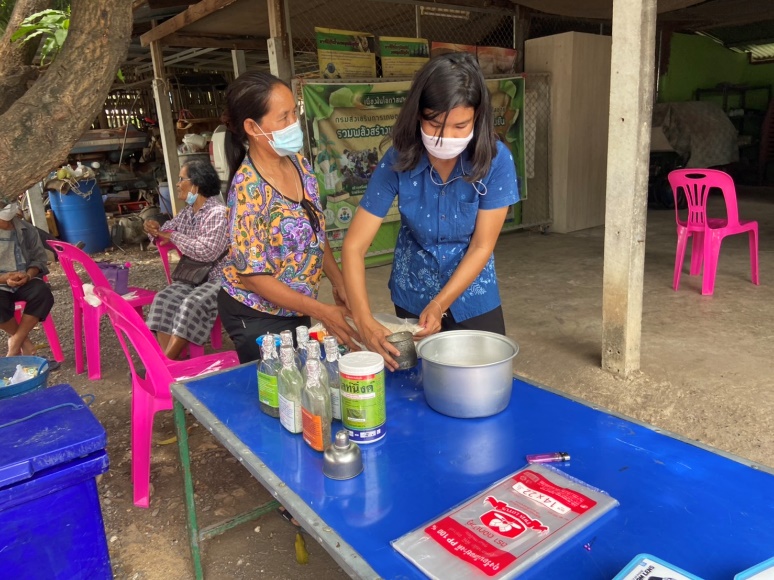 